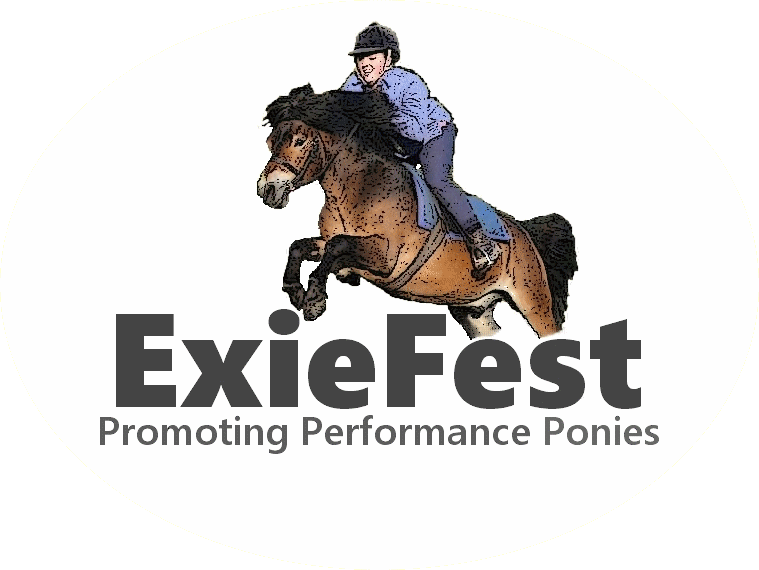 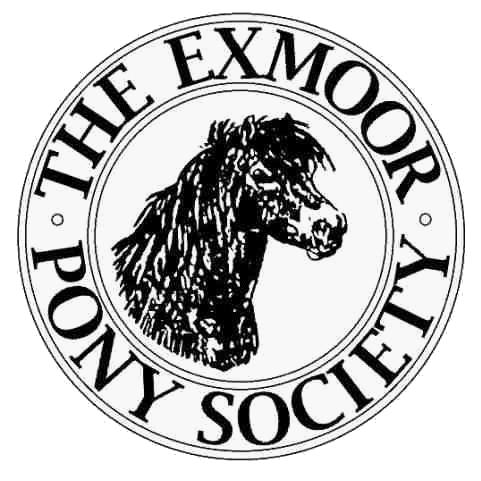 IN-HAND CLASSESMrs J Graham (Kebroyd)
FUN CLASSESMrs K Scorey-Sayer (Kingsfolly)
RIDDEN CLASSESMrs S Burger (Rossmill)
WORKING HUNTER PONY CLASSESMrs S Burger (Rossmill)
UTILITY PONY & EQUITATION CLASSESHeather Williams 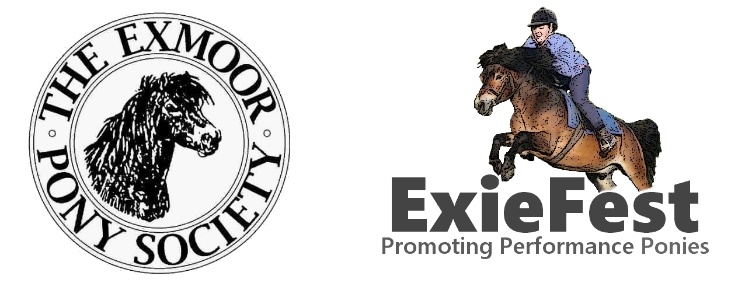 THANK YOU TO ALL OUR SPONSORS FOR SO KINDLY SUPPORTING OUR SHOW. Our Championship Sponsors: 
Jen McLaren  and  Anchor Marmite (Rose Leach)
RESULTS: Results will be available on or before Friday 18th June, 2021.  
Look out each evening this week our Spectators’ Videos! Available on our Facebook page or through www.ExieFest.co.uk. Class 1Foal51Mrs Maddy Buttner . MORNINGGLORY RUBY ROSE . b. 2021 s. Morningglory Onyx d. Helmantor Kitty . Breeder: Mrs Mandy Buttner . Owner: Mr & Mrs Lloyd And Gemma Parry . 52Miss Rebecca Edwards . MOORAE SORT OF SURPRISE . b. 2021 s. Cosmic Sharatan d. Hopper Rock . Breeder: Rebecca Edwards . Owner: Miss Rebecca Edwards . 53Miss Rebecca Edwards . MOORAE FRIENDS FOREVER . b. 2021 s. Cosmic Sharatan d. Anchor Lavender . Breeder: Rebecca Edwards . Owner: Miss Rebecca Edwards . 54Miss Rebecca Edwards . MOORAE HUNDRED ACRE WOOD . b. 2021 s. Cosmic Sharatan d. Anchor Godiva . Breeder: Rebecca Edwards . Owner: Miss Rebecca Edwards . 64Mrs Rachael Davis . FEARLAND PICOS QUEST . b. 2021 s. Burrewelle Revel d. Hawkwell Valentine . Breeder: Rachael Davis . Owner: Mrs Rachael Davis . Class 2Yearling; colt, filly or gelding11Miss Victoria Partington . SONGBIRD . b. 2020 s.  d.  . Breeder:  . Owner: Mrs Ann Partington . 17Mrs A. M Tuckett . HARDICOTT ELDERFLOWER . b. 2020 s.  d.  . Breeder:  . Owner: Mrs A. M Tuckett . 29Miss Billie Harding . HAWTHORN . b. 2020 s.  d.  . Breeder:  . Owner: Miss Billie Harding . 30Mrs A. M Tuckett . HARDICOTT ECLIPSE . b. 2020 s. Hardicott Shiraz d. Cunswick 11 . Breeder: Mrs A M Tuckett . Owner: Mrs A. M Tuckett . 34Mr Lloyd Parry . TAWBITTS GOLDEN DELIGHT . b. 2020 s. Tawbitts Donald d. Tawbitts Golden Toffee Apple . Breeder: Mrs G Langdon . Owner: Mr & Mrs Lloyd And Gemma Parry . 36Mrs Maddy Buttner . MORNINGGLORY JADE . b. 2020 s. Morningglory Onyx d. Helmantor Kitty . Breeder: Mrs Mandy Buttner . Owner: Mrs Maddy Buttner . 69Mrs Elizabeth Etchells . MOONPENNY KALYKE . b. 2020 s. Warrenmere Woodcock d. Anchor Ardmore . Breeder: Mr & Mrs G Bryant . Owner: Mrs Mary Rose Bryant . 70Mrs Elizabeth Etchells . MOONPENNY JULIET . b. 2020 s. Warrenmere Woodcock d. Anchor Duckling . Breeder: Mr And Mrs G Bryant . Owner: Mrs Mary Rose Bryant . Class 32 year old; colt, filly or gelding. 
Kindly sponsored by Antonia Tuckett, Hardicott Exmoor Ponies39Miss Rebecca Jeffries . BEINNLIATH VELVET DOVE . b. 2019 s. Spidean Nan Clach d. Dunkery Fulvetta . Breeder: Fiona Dickson . Owner: Miss Rebecca Jeffries . 38Miss Helen Butcher . ANCHOR OLOROSSA . b. 2019 s. Anchor Kookaburra d. Bemborough Tia Maria . Breeder: Emma Wallace . Owner: Mrs Emma Wallace . 55Miss Rebecca Edwards . MOORAE CONSIDER YOURSELF POUNCED . b. 2019 s. Blackthorn Sea Poacher d. Hopper Rock . Breeder: Rebecca Edwards . Owner: Miss Rebecca Edwards . Class 43 year old; colt, filly or gelding24Miss Faye Kirby . WITHYPOOLE ANSTEY DUKE . b. 2018 s. Knightoncombe Royal d. Withypoole Marina's Jewel . Breeder: Messrs J.w.j Milton . Owner: Miss Faye Kirby . 31Mrs A. M Tuckett . HARDICOTT CARAMELO . b. 2017 s. Hardicott Shiraz d. Hardicott Twix . Breeder: Mrs A M Tuckett . Owner: Mrs A. M Tuckett . 48Ms Molly Ryan . PORLOCK EREBUS . b. 2018 s. Zeus d. Porlock Iris . Breeder: Mr M Coldicutt . Owner: Mrs Louise Ryan . 63Ms Jane Graham . ANCHOR NOBLE . b. 2018 s. Anchor Ginger Ale d. Anchor Goldeneye . Breeder: Mr & Mrs Wallace . Owner: Ms Jane Graham . Class 5Junior Gelding; 4-7 years3Miss Daisy Thompson . HAMISH . b. 2017 s. Ardmedden 21 /115 d. Shenabhail 21/111 . Breeder: Kim Maclennan . Owner: Mrs Kim Maclennan . 8Ms Rose Leach . ANCHOR MARMITE . b. 2017 s.  d.  . Breeder:  . Owner: Ms Rose Leach . 15Dr Esmée Hanna . COEDYWERN TEGID . b. 2015 s. Spidean Nan Clach d. Coedywern Hareball . Breeder:  . Owner: Dr Esmée Hanna . 26Mrs Lesley Hardy . FINAN . b. 2015 s. Northcroft Firestarter d. Loch Na H’ulidhe . Breeder: Mrs G Whetter . Owner: Mrs Lesley Hardy . 50Mrs Sarah Johnson . WITHYPOOLE MASTER CRICKY . b. 2015 s. Prince Harry Ii d. Cricky Lady . Breeder: Messrs J W J Milton . Owner: Mrs Sarah Johnson . Class 6Senior Gelding; 8 years and over. 
Kindly sponsored by Bridget Killick, Chiddingly Exmoors
18Miss Kelsey Officer . IOTA . b. 2007 s. Heathpool Vladimir d. Caldew . Breeder: P.dean . Owner: Miss Kelsey Officer . 32Mrs Emma Atkinson . DARSHILL BANSHEE . b. 2012 s. Darshill Sunfire d. Frithesden Singing Grass . Breeder: Michael Dewhurst . Owner: Mrs Emma Atkinson . 47Miss Jade Cox . FINIAL 171/30 . b. 2013 s. Flying Buttress d. Viola . Breeder: S Poulter . Owner: Miss Jade Cox . 57Mr Dennis Wright . CILLECHUIMEN SONSIE LAD . b. 2014 s. Murrayton Knave d. Frappe . Breeder: Mrs V F Taylor . Owner: Mr Dennis Wright . 61Miss Aileen Mcgilvray . BLACKTHORN PEPPERCORN . b. 2013 s. Blackthorn Sea Poacher d. Thameside Whisper . Breeder: Mrs J Webb And Mrs A Nicholls . Owner: Miss Aileen Mcgilvray . 62Mrs Stephanie Blake . COMBEORCHARD ZADOK THE PRIEST . b. 2012 s. Hawkwell Goes Zafonic d. Tawbitts Daisy . Breeder: The Late Ms H E R Williams . Owner: Mrs Stephanie Blake . 49Miss Elizabeth Gammond . CHOLDERTON BRAMBLE . b. 1997 s. Domitian d. Bracken Yaffle . Breeder: X . Owner: Miss Elizabeth Gammond . 67Mrs Elizabeth Etchells . MOONPENNY CASSINI . b. 2010 s. Frithesden Alberti Bass d. Lilac . Breeder: Mary Rose Bryant . Owner: Mrs Mary Rose Bryant . 66Mrs Rachael Davis . MYSTICAL MASTER BEE . b. 2013 s. Tawbitts Vulcan d. Tawbitts Mystic Maggie . Breeder:  . Owner: Miss Rachael Davis . Class 7Junior Mare; 4-7 years9Mrs Lisa Clarke . WITHYPOOLE BRIGHTWORTHY 23/434 . b. 2017 s. Thearistocrat d. Bracken . Breeder: Messrs R Milton . Owner: Mrs Lisa Clarke . 35Mr Lloyd Parry . TAWBITTS MISS TOFF . b. 2016 s. Westwilmer Bulbine d. Golden Toffee . Breeder: Mrs Gill Langdon . Owner: Mr & Mrs Lloyd And Gemma Parry . 46Miss Jade Cox . LYRE . b. 2015 s. Flying Butress d. Viola . Breeder: S Poulter . Owner: Miss Jade Cox . 60Miss Aileen Mcgilvray . PINKERY MAYTIME . b. 2015 s. Northcroft Firestarter d. Pinkery Heather Honey . Breeder: Mrs S Mansell . Owner: Miss Aileen Mcgilvray . 71Miss Jody Wheeler . ANCHOR LOVE STORY . b. 2016 s. Barhill Danny d. Tonic . Breeder: The Wallace Family . Owner: Miss Jody Wheeler . Class 8Senior Mare; 8 years and over2Dr Rebecca Farley-Brown . DUNSMORE GLENMORANGIE . b. 2002 s. Winged Bowman d. Dunsmore Chaffinch . Breeder: Mr & Mrs Hill . Owner: Dr Rebecca Farley-Brown . 20Miss Claire Artis . DRUIM NAM FREUMH . b. 2011 s. Murryayton Knave d. Beinnlaith Fenntag . Breeder: Mrs D Davy . Owner: Miss Claire Artis . 45Mrs Katy Bradfield-Smith . TEQUILA SUNRISE 487/1 . b. 2010 s. Heron 213/7 d. Orla Dorada A/213 . Breeder:  . Owner: Mrs Katy Bradfield-Smith . 56Miss Rebecca Edwards . COEDYWERN OLEANDER . b. 2010 s. Coedywern Fetlar d. Woton Borage . Breeder: Mr & Mrs D O Thomas . Owner: Miss Rebecca Edwards . 58Miss Charlotte Heslop . BARHILL MARIGOLD . b. 2009 s. Shandyman d. Rosefinch . Breeder: Mrs Val Sherwin . Owner: Mrs Juliet Rodgers . 68Mrs Elizabeth Etchells . FRITHESDEN ACONITE . b. 2001 s. Frithesden Lysander d. Alice . Breeder: Pat Mcelligot . Owner: Mrs Mary Rose Bryant . Class 9Stallion; 4 years and over 
Kindly sponsored by Paul & Maureen Richardson of the Buttondown Stud. 28Mrs Vicky Long . FARLEYWATER PROFESSOR . b. 2017 s. Wortleberry d. Silver . Breeder: Mrs C Allen . Owner: Mrs Vicky Long . 37Miss Riannon Perry . HARDICOTT YORKIE . b. 2013 s. Hardicott Shiraz d. Hardicott Twix . Breeder: Mrs A M Tuckett . Owner: Mrs Jacqueline Jenkins . Class 10Veteran; stallion, mare or gelding, `15 years and over. 
Kindly sponsored by Kelsey Officer in memory of Marlyn Camusvrachen.2Dr Rebecca Farley-Brown . DUNSMORE GLENMORANGIE . b. 2002 s. Winged Bowman d. Dunsmore Chaffinch . Breeder: Mr & Mrs Hill . Owner: Dr Rebecca Farley-Brown . 10Mrs Lisa Clarke . KNIGHTONCOMBE JENNY WREN . b. 1992 s.  d.  . Breeder:  . Owner: Mrs Lisa Clarke . 12Miss Victoria Partington . CHOLDERTON HALLOWEEN . b. 1997 s.  d.  . Breeder:  . Owner: Mrs Ann Partington . 21Mrs Jenny Woolliams . PENBRYNDU SWCI . b. 1988 s. Blackthorn Hawkwind d. Polly Flinders . Breeder:  . Owner: Mrs Jenny Woolliams . 23Master Connor Crofts . WIMPOLE PAINTED LADY (LOKI) . b. 2006 s.  d.  . Breeder:  . Owner: Ms Liz Wright . 27Mrs Lesley Hardy . BON JOVI . b. 2000 s.  d.  . Breeder:  . Owner: Mrs Lesley Hardy . 42Miss Isabelle Breeze . COSMIC DORIS . b. 1997 s. Knightoncombe Goldcrest d. Threeshires Torfrida . Breeder: Fiona Macnee . Owner: Miss Lizzie Raspin . 59Miss Charlotte Heslop . ROSEFINCH . b. 2000 s. Widgeon d. Hawkwell Caligula . Breeder:  . Owner: Mrs Juliet Rodgers . 68Mrs Elizabeth Etchells . FRITHESDEN ACONITE . b. 2001 s. Frithesden Lysander d. Alice . Breeder: Pat Mcelligot . Owner: Mrs Mary Rose Bryant . 49Miss Elizabeth Gammond . CHOLDERTON BRAMBLE . b. 1997 s. Domitian d. Bracken Yaffle . Breeder: X . Owner: Miss Elizabeth Gammond . Class 11Young Handler; handler 16 years and under1Miss Annie Macritchie . ANNABEL STROME 530/1 . b. 2016 s. Ardmedden 21/115 d. Shenabhail  21/111 . Breeder: Kim Maclennan . Owner: Mrs Kim Maclennan . 4Miss Daisy Thompson . HAMISH 530/2 . b. 2017 s. Ardmedden 21/115 d. Shenabhail 21/ 111 . Breeder: Kim Maclennan . Owner: Mrs Kim Maclennan . 5Miss Allana Black . KEBROYD DESDEMONA . b. 2003 s. Ancus d. Knightoncombe Birch Mocha . Breeder: Mr&Mrs I Graham & Mrs K Darnbrook . Owner: Miss Sheena Clifford . 23Master Connor Crofts . WIMPOLE PAINTED LADY (LOKI) . b. 2006 s.  d.  . Breeder:  . Owner: Ms Liz Wright . 42Miss Isabelle Breeze . COSMIC DORIS . b. 1997 s. Knightoncombe Goldcrest d. Threeshires Torfrida . Breeder: Fiona Macnee . Owner: Miss Lizzie Raspin . 43Miss Emily Breeze . COSMIC QUENISSET . b. 2010 s. Don Quixote d. Murrayton Merrymaid . Breeder: Fiona Macnee . Owner: Mrs Gail Whetter . 49Miss Freya Kittle . CHOLDERTON BRAMBLE . b. 1997 s. Domitian d. Bracken Yaffle . Breeder: X . Owner: Miss Elizabeth Gammond . 58Miss Charlotte Heslop . BARHILL MARIGOLD . b. 2009 s. Shandyman d. Rosefinch . Breeder: Mrs Val Sherwin . Owner: Mrs Juliet Rodgers . 59Miss Charlotte Heslop . ROSEFINCH . b. 2000 s. Widgeon d. Hawkwell Caligula . Breeder:  . Owner: Mrs Juliet Rodgers . 65Miss Scarlett Davidson . ANCHOR GUMDORP . b. 2011 s. Moorland Kighfisher d. Wine . Breeder:  . Owner: Mrs Rachael Davis . 66Miss Scarlett Davidson . MYSTICAL MASTER BEE . b. 2013 s. Tawbitts Vulcan d. Tawbitts Mystic Maggie . Breeder:  . Owner: Miss Rachael Davis . Class 12Best Trick18Miss Kelsey Officer . IOTA . b. 2007 s. Heathpool Vladimir d. Caldew . Breeder: P.dean . Owner: Miss Kelsey Officer . 28Mrs Vicky Long . FARLEYWATER PROFESSOR . b. 2017 s. Wortleberry d. Silver . Breeder: Mrs C Allen . Owner: Mrs Vicky Long . 58Miss Charlotte Heslop . BARHILL MARIGOLD . b. 2009 s. Shandyman d. Rosefinch . Breeder: Mrs Val Sherwin . Owner: Mrs Juliet Rodgers . Class 13Family Pony2Master Christopher Farley-Brown . DUNSMORE GLENMORANGIE . b. 2002 s. Winged Bowman d. Dunsmore Chaffinch . Breeder: Mr & Mrs Hill . Owner: Dr Rebecca Farley-Brown . Class 14Fancy Dress1Mrs Kim Maclennan . ANNABEL STROME 530/1 . b. 2016 s. Ardmedden 21/115 d. Shenabhail  21/111 . Breeder: Kim Maclennan . Owner: Mrs Kim Maclennan . 33Mrs Kerry Newson . ECLIPSE . b. 2008 s.  d.  . Breeder:  . Owner: Mrs Kerry Newson . 42Miss Emily Breeze . COSMIC DORIS . b. 1997 s. Knightoncombe Goldcrest d. Threeshires Torfrida . Breeder: Fiona Macnee . Owner: Miss Lizzie Raspin . Class 15Leading Rein1Miss Annie Macritchie . ANNABEL STROME 530/1 . b. 2016 s. Ardmedden 21/115 d. Shenabhail  21/111 . Breeder: Kim Maclennan . Owner: Mrs Kim Maclennan . 6Miss Millie Andrews . BEMBOROUGH CLOUD . b. 2016 s.  d.  . Breeder:  . Owner: Miss Millie Andrews . 14Miss Isla Fryer . BRANBURY CALLUNA GOLDEN HAZE . b. 2008 s. Threeshires Aristocrat d. Incy Wincy . Breeder: Mrs S J Branson . Owner: Mrs Jennifer Fryer . 26Mrs Lesley Hardy . FINAN . b. 2015 s. Northcroft Firestarter d. Loch Na H’ulidhe . Breeder: Mrs G Whetter . Owner: Mrs Lesley Hardy . Class 16Junior Ridden5Miss Allana Black . KEBROYD DESDEMONA . b. 2003 s. Ancus d. Knightoncombe Birch Mocha . Breeder: Mr&Mrs I Graham & Mrs K Darnbrook . Owner: Miss Sheena Clifford . 2Master Christopher Farley-Brown . DUNSMORE GLENMORANGIE . b. 2002 s. Winged Bowman d. Dunsmore Chaffinch . Breeder: Mr & Mrs Hill . Owner: Dr Rebecca Farley-Brown . 42Miss Isabelle Breeze . COSMIC DORIS . b. 1997 s. Knightoncombe Goldcrest d. Threeshires Torfrida . Breeder: Fiona Macnee . Owner: Miss Lizzie Raspin . 42Miss Emily Breeze . COSMIC DORIS . b. 1997 s. Knightoncombe Goldcrest d. Threeshires Torfrida . Breeder: Fiona Macnee . Owner: Miss Lizzie Raspin . 59Miss Charlotte Heslop . ROSEFINCH . b. 2000 s. Widgeon d. Hawkwell Caligula . Breeder:  . Owner: Mrs Juliet Rodgers . 58Miss Charlotte Heslop . BARHILL MARIGOLD . b. 2009 s. Shandyman d. Rosefinch . Breeder: Mrs Val Sherwin . Owner: Mrs Juliet Rodgers . 65Mrs Rachael Davis . ANCHOR GUMDORP . b. 2011 s. Moorland Kighfisher d. Wine . Breeder:  . Owner: Mrs Rachael Davis . Class 17Novice Ridden 
Kindly sponsored by Emma Atkinson. 6Miss Millie Andrews . BEMBOROUGH CLOUD . b. 2016 s.  d.  . Breeder:  . Owner: Miss Millie Andrews . 7Mrs Paula Kay . DANELAW JUPITER . b. 2012 s. Danelaw Bjaesk d. Connachra . Breeder: Paula Kay . Owner: Mrs Paula Kay . 50Mrs Sarah Johnson . WITHYPOOLE MASTER CRICKY . b. 2015 s. Prince Harry Ii d. Cricky Lady . Breeder: Messrs J W J Milton . Owner: Mrs Sarah Johnson . 67Mrs Elizabeth Etchells . MOONPENNY CASSINI . b. 2010 s. Frithesden Alberti Bass d. Lilac . Breeder: Mary Rose Bryant . Owner: Mrs Mary Rose Bryant . Class 18Open Ridden2Dr Rebecca Farley-Brown . DUNSMORE GLENMORANGIE . b. 2002 s. Winged Bowman d. Dunsmore Chaffinch . Breeder: Mr & Mrs Hill . Owner: Dr Rebecca Farley-Brown . 22Mrs Joanne Newton . COSMIC LACERTA . b. 2005 s. Liqueur d. Cosmic Flora . Breeder:  . Owner: Mrs Joanne Newton . 40Miss Rebecca Jeffries . GREENHAMCOMMON PRINCE WILLIAM . b. 2010 s. Moorland Kingfisher d. Cricky Ii . Breeder: Simon Barnett (West Berkshire Council) . Owner: Miss Rebecca Jeffries . 44Miss Davinia Johnson . STOWBROOK RED KITE . b. 2009 s. Blackthorn Sea Poacher d. Stowbrook Jenny Wren . Breeder: Mrs J Webb . Owner: Miss Davinia Johnson . 58Miss Charlotte Heslop . BARHILL MARIGOLD . b. 2009 s. Shandyman d. Rosefinch . Breeder: Mrs Val Sherwin . Owner: Mrs Juliet Rodgers . 66Mrs Rachael Davis . MYSTICAL MASTER BEE . b. 2013 s. Tawbitts Vulcan d. Tawbitts Mystic Maggie . Breeder:  . Owner: Miss Rachael Davis . Class 19Working Hunter Pony: 30-40cm 
Kindly sponsored by Myriam Kluge-Hohmann.2Master Christopher Farley-Brown . DUNSMORE GLENMORANGIE . b. 2002 s. Winged Bowman d. Dunsmore Chaffinch . Breeder: Mr & Mrs Hill . Owner: Dr Rebecca Farley-Brown . 27Mrs Lesley Hardy . BON JOVI . b. 2000 s.  d.  . Breeder:  . Owner: Mrs Lesley Hardy . Class 20Working Hunter Pony: 50-60cm 
Kindly sponsored by Myriam Kluge-Hohmann. 25Miss Portly French . BLACKTHORN POEM . b. 2009 s. Blackthorn Sea Poacher d. Thameside Whisper  . Breeder:  . Owner: Miss Portly French . 59Miss Charlotte Heslop . ROSEFINCH . b. 2000 s. Widgeon d. Hawkwell Caligula . Breeder:  . Owner: Mrs Juliet Rodgers . 67Mrs Elizabeth Etchells . MOONPENNY CASSINI . b. 2010 s. Frithesden Alberti Bass d. Lilac . Breeder: Mary Rose Bryant . Owner: Mrs Mary Rose Bryant . Class 21Working Hunter Pony:  Over 65cm.7Miss Laura Green . DANELAW JUPITER . b. 2012 s. Danelaw Bjaesk d. Connachra . Breeder: Paula Kay . Owner: Mrs Paula Kay . 25Miss Portly French . BLACKTHORN POEM . b. 2009 s. Blackthorn Sea Poacher d. Thameside Whisper  . Breeder:  . Owner: Miss Portly French . 58Miss Charlotte Heslop . BARHILL MARIGOLD . b. 2009 s. Shandyman d. Rosefinch . Breeder: Mrs Val Sherwin . Owner: Mrs Juliet Rodgers . Class 22In-hand Utility Pony - Junior Handler (16 years & under) 
Kindly sponsored by Kelsey Officer in memory of Marlyn Camusvrachen23Master Connor Crofts . WIMPOLE PAINTED LADY (LOKI) . b. 2006 s.  d.  . Breeder:  . Owner: Ms Liz Wright . 33Miss Megan Adams . ECLIPSE . b. 2008 s.  d.  . Breeder:  . Owner: Mrs Kerry Newson . 33Miss Rosie Newson . ECLIPSE . b. 2008 s.  d.  . Breeder:  . Owner: Mrs Kerry Newson . 33Miss Lily Newson . ECLIPSE . b. 2008 s.  d.  . Breeder:  . Owner: Mrs Kerry Newson . 42Miss Isabelle Breeze . COSMIC DORIS . b. 1997 s. Knightoncombe Goldcrest d. Threeshires Torfrida . Breeder: Fiona Macnee . Owner: Miss Lizzie Raspin . 43Miss Emily Breeze . COSMIC QUENISSET . b. 2010 s. Don Quixote d. Murrayton Merrymaid . Breeder: Fiona Macnee . Owner: Mrs Gail Whetter . Class 23In-hand Utility Pony - Adult Handler 
Kindly sponsored by Hanora Crowley. 4Mrs Kim Maclennan . HAMISH 530/2 . b. 2017 s. Ardmedden 21/115 d. Shenabhail 21/ 111 . Breeder: Kim Maclennan . Owner: Mrs Kim Maclennan . 5Miss Sheena Clifford . KEBROYD DESDEMONA . b. 2003 s. Ancus d. Knightoncombe Birch Mocha . Breeder: Mr&Mrs I Graham & Mrs K Darnbrook . Owner: Miss Sheena Clifford . 13Mrs Nicola Walker . TOFFEE . b. 1992 s.  d.  . Breeder:  . Owner: Mrs Nicola Walker . 7Mrs Paula Kay . DANELAW JUPITER . b. 2012 s. Danelaw Bjaesk d. Connachra . Breeder: Paula Kay . Owner: Mrs Paula Kay . 18Miss Kelsey Officer . IOTA . b. 2007 s. Heathpool Vladimir d. Caldew . Breeder: P.dean . Owner: Miss Kelsey Officer . 19Miss Freya Smith . BRAMBLE . b. 2013 s. Moorland Kingfisher d. Granite . Breeder: Mr L C South . Owner: Miss Freya Smith . 20Miss Claire Artis . DRUIM NAM FREUMH . b. 2011 s. Murryayton Knave d. Beinnlaith Fenntag . Breeder: Mrs D Davy . Owner: Miss Claire Artis . 23Ms Liz Wright . WIMPOLE PAINTED LADY (LOKI) . b. 2006 s.  d.  . Breeder:  . Owner: Ms Liz Wright . 38Miss Helen Butcher . ANCHOR OLOROSSA . b. 2019 s. Anchor Kookaburra d. Bemborough Tia Maria . Breeder: Emma Wallace . Owner: Mrs Emma Wallace . 41Mrs Heather Ireland . BOSWARTHAN JETHRO . b. 2012 s. Dunkery Tawny Owl d. Tippbarlake Jessie . Breeder: Stuart Nicholls . Owner: Mrs Heather Ireland . Class 24Ridden Utility Pony - Junior Rider (16 years & under, may be led)42Miss Isabelle Breeze . COSMIC DORIS . b. 1997 s. Knightoncombe Goldcrest d. Threeshires Torfrida . Breeder: Fiona Macnee . Owner: Miss Lizzie Raspin . 42Miss Emily Breeze . COSMIC DORIS . b. 1997 s. Knightoncombe Goldcrest d. Threeshires Torfrida . Breeder: Fiona Macnee . Owner: Miss Lizzie Raspin . Class 25Ridden Utility Pony - Adult Rider16Mrs Paula Kay . ARIEL (112/5) . b. 1994 s. Pan (A/237) d. Sally (116/1) . Breeder: Ann Robinson . Owner: Mrs Paula Kay . 41Mrs Heather Ireland . BOSWARTHAN JETHRO . b. 2012 s. Dunkery Tawny Owl d. Tippbarlake Jessie . Breeder: Stuart Nicholls . Owner: Mrs Heather Ireland . Class 26Ridden Equitation, Test 3 - Walk & Trot2Master Christopher Farley-Brown . DUNSMORE GLENMORANGIE . b. 2002 s. Winged Bowman d. Dunsmore Chaffinch . Breeder: Mr & Mrs Hill . Owner: Dr Rebecca Farley-Brown . 5Miss Allana Black . KEBROYD DESDEMONA . b. 2003 s. Ancus d. Knightoncombe Birch Mocha . Breeder: Mr&Mrs I Graham & Mrs K Darnbrook . Owner: Miss Sheena Clifford . 41Mrs Heather Ireland . BOSWARTHAN JETHRO . b. 2012 s. Dunkery Tawny Owl d. Tippbarlake Jessie . Breeder: Stuart Nicholls . Owner: Mrs Heather Ireland . 61Miss Aileen Mcgilvray . BLACKTHORN PEPPERCORN . b. 2013 s. Blackthorn Sea Poacher d. Thameside Whisper . Breeder: Mrs J Webb And Mrs A Nicholls . Owner: Miss Aileen Mcgilvray . Class 27Ridden Equitation, Test 4 - Walk, Trot & Canter2Dr Rebecca Farley-Brown . DUNSMORE GLENMORANGIE . b. 2002 s. Winged Bowman d. Dunsmore Chaffinch . Breeder: Mr & Mrs Hill . Owner: Dr Rebecca Farley-Brown . 50Mrs Sarah Johnson . WITHYPOOLE MASTER CRICKY . b. 2015 s. Prince Harry Ii d. Cricky Lady . Breeder: Messrs J W J Milton . Owner: Mrs Sarah Johnson . 